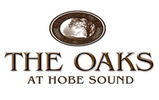 Happy New Year to everyone.With a new year comes renewed motivation, new ideas and a fresh outlook toward the future. The community has elected a new Board of Director’s for the coming year. They are, President: Phil Rossow, Vice President: Tony Yanucci, Secretary: Carol Fuchs, Treasurer: Steve Kronenberg and Director: Mitch Eiseman. You have elected us to manage the operation of the community. We understand the importance of it and the responsibility we have to you our friends and neighbors. We will work diligently to make the Oaks a great place to live and to raise our families. That being said, one area the board will focus on is better and more consistent communication with the community. We understand that not everyone can attend the monthly board meetings so we will send out a summary letter after each meeting. This will hopefully keep everyone up to date as to what is happening in the community. We will also send out periodic updates and reminders on new projects, community improvements and areas that need attention. The board has been busy since the election in December, developing a business plan, prioritizing needed projects and assigning leadership to the process. As part of our planning process, we have developed a culture under which to operate.The safety and security of all residents is priority # 1.All decisions are to be made in the best interest of the community as a whole.To be fiscally and financially responsible to the community.Be consistent in our approach and follow through on commitments.The Board held its regularly scheduled meeting on January 26, 2017 and the following items were discussed and or voted on. Common Area Oak Tree and Palm Tree Trimming: The board voted to have Only Trees do the trimming, cleaning and shaping. The project started on Monday 1/30 and will be completed by Friday 2/3/17.New Mailboxes: The mailboxes are in production as we speak and are tentatively scheduled to start installation the last week of February, we will keep you updated.Landscaping Upgrade to Section 3 Entrance: The board voted to approve landscape enhancements to the entrance of section 3. The project will be done by Coastal Lawn and Landscaping and will be completed in February.New Gate Entry/Security System: We are finalizing the bid process and expect to make a decision in the second quarter. This will also include a new access system for the pool area.Security Patrol: Security patrols and night time parking management have resumed. Please follow all parking rules as they help to make our community safer and look better.If you have questions or need community information, please contact Scott Montagna or Kempton Lyttleton of First Service Residential at Scott.Montagna@fsresidential.com or Kempton.Lyttleton@fsresidential.com. They can also be reached at 772-323-2004. You can also go to the community website www.theoaksathobesound.com 